Ultrasonographic Examination of Abdominal Wall Swellings in Cattle and Buffalo (Bubalusbubalis)Elham Shaaban A.*, Al-Akraa A.M.**, Atef Abd Al-Galil***, Khalil A. H.****, El-Kassapy A.H.*****, El-Maghraby H.M.*******Demonstrator Surgery, Anesthesiology and Radiology, Faculty of Veterinary Medicine, Benha University, Benha, Egypt.**Professor of Surgery, Anesthesiology and Radiology, Faculty of Veterinary Medicine, Benha University, Benha, Egypt.***Assistant Professor of Surgery, Anesthesiology and Radiology, Faculty of Veterinary Medicine, Monofia University, Shebin El-Kom, Egypt****Lecturer of Surgery, Anesthesiology and Radiology, Faculty of Veterinary Medicine, Benha University, Benha, Egypt.*****Assistant Professor of Surgery, Anesthesiology and Radiology, Faculty of Veterinary Medicine, Benha University, Benha, Egypt.******Professor of Surgery, Anesthesiology and Radiology, Faculty of Veterinary Medicine, Benha University, Benha, Egypt.Running head (short title): Swelling Ultrasonography in cattle and buffaloCorrespondence:ElhamShaaban A., (elhamshaban010@gmail.com – 01093154663).Abstract A total number of one hundred and fourteen clinical cases (63 cattle and 51 buffaloes) were included in the current study. These cases were suffering from different varieties of abdominal wall swellings (46 abscesses; 49hernias and 19 hematomas) and they were subjected to ultrasonographic examination. From the aforementioned cases the  unripend abscess appeared ultrasonographically as a circumscribed echogenic structure with mild distal acoustic enhancement while the ripened abscess appeared as anechoic to hypoechoic structure representing watery to creamy pus contents. The ripened abscess with chronic fibrotic omphalitis revealed a hyperechogenic band with an evident acoustic shadowing. Recent hematomas appeared as anechoic area (blood content) divided by a thin echogenic septa into small chambers toward its center, while old hematoma revealed anechoic to hypoechoic appearance divided by a thick echogenic septa. Reducible hernias revealed disruption of the abdominal wall continuity with intestinal loops and its characteristic peristaltic movement and anechoic, hypoechoic to echogenic contents while irreducible hernias characterized by  an evident anechoic inflammatory exudates; reduced peristaltic movement and thick hernial sac with echogenic fibrous adhesions between the sac and the abdominal wall.In conclusion, ultrasonography provides an accurate, non-invasive and fast diagnostic tool for different abdominal wall swellings in cattle and buffalo.Keywords: Abdominal wall, buffalo, cattle, swelling, ultrasonography. IntroductionAbscesses, hematomas and hernias are the most common abdominal wall swellings (Magda and Abd El-Hakiem, 2012). Routine clinical examination provides some information about the location, associated pain, consistency as well as the reducibility of such swellings (Abouelnasr et al., 2016). However, differential diagnosis of such swellings is difficult in absence of ultrasound tools as different types of swellings shared similar clinical signs like abscess and irreducible hernia or abscess and incomplete organized hematoma (Cribb and Arroyo, 2018). Additionally, ultrasonography provides accurate details regarding the content, size, demarcation lining of the examined swelling and the suitable time for interference (Magda and Abd El-Hakiem, 2012). Fine needle aspiration of contents or biopsies also could be achieved through ultrasonographic guidance (Cribb & Arroyo, 2018). Depending on interfaces-echogenicity association, ultrasonography can discriminate most space occupying soft tissue masses from the surrounding structures, when other clinical examinations are inadequate (Buczinski, et al. 2010).The main  objectives of this study aim to describe the ultrasonographic findings for  different varieties of  abdominal wall swellings in cattle and buffalo.Material and Methods1- Animals and design of the study:The present study was carried out on one hundred and fourteen clinical cases of cattle and buffalo (103 calves and 11 adult) .Their  ages ranged from 3-months up to 10-years old while their  body weight were ranged from 70-500 kg/b wt. Based on clinical and physical examination, all animals were suffering from different varieties of external  abdominal wall swelling. The study protocol was approved by the committee of animal welfare and ethics, Faculty of Veterinary Medicine, Benha University. This study was conducted in the department of surgery, Anesthesiology and Radiologyand Teaching Veterinary Hospital, Faculty of Veterinary Medicine, Benha University. 2-Ultrasonographic Examination	The ultrasonographic examination was performed on a sedated (Xylaject, Xylazine HCL 2% - Adwia co. – Egypt, in dose rate of 0.05 mg/kg b wt), standing animal using a portable ultrasound machine (Chison ECO3 Expert, Medical EXPO, China) with an adjusted 2-6 MHz curvilinear or linear transducer (Barr and Gaschen ,2011). The area of examination was prepared by clipping and shaving of the hair, followed by application of coupling amount of gel. Probe maneuvered in transverse and sagittal planes starting from the healthy surroundings towards the center of the swelling. Ultrasonographic images of the swellings were evaluated objectively regarding the echogenicity of the contents, size, capsule thickness and duration.RESULTSBased on Ultrasonographic, clinical and physical examination as well as ultrasonographic guided biopsies; the abscess represents 40.35% of examined cases (46 cases; 10 unripend, 27 ripened and 9 ripened abscess with chronic omphalitis);  while the abdominal wall hematomas represent 16.67% of examined cases (19 cases; 10 recent and 9 organized). In the main time, the abdominal hernias represent 42.98% of examined cases (49 cases; 28 reducible and 21 irreducible). Ultrasonographic examination of each swelling was described, classified and recorded according to the stage of inflammatory condition;  elapsed and echogenicity of the contents.The echogenicity of abscess contents varied according to the natural of its contents and time elapsed. unripend abscess was recorded in 10 animals (7 cattle and 3 buffalo) at umbilical region (5 cases), ventral abdominal wall (3 cases) and lateral abdominal wall (2 cases). The characteristic ultrasonographic appearance of unripend abscess is a circumscribed structure with mixed echogenicity and mild evidence of acoustic enhancement underneath the swelling (Figure-1). Abscess lancing in these cases was delayed until complete maturation.Ripened abscess were observed in twenty seven animals (12 cattle and 15 buffalo), thirteen cases of them at the umbilical region, 8 cases at the ventral abdominal wall and the other 6 cases at the lateral abdominal wall. Ultrasonographically, the center of the ripened abscess appeared as anechoic to hypoechoic mass (Figure-2). Ultrasonographic-guided needle aspiration for confirmatory diagnosis resulting in watery to creamy pus. In such a condition, a decision for lancing was occurred.Ripened abscesses with chronic fibrotic omphalitis were observed in  nine calves (4 cattle and 5 buffalo).In these cases , the ultrasonographic examination appeared as circumscribed structure with mixed echogenicity and hyperechogenic band with  an evident acoustic shadowing representing the fibrotic omphalitis (Figure-3).Reducible hernias were  diagnosed in twenty eight animals (17 cattle and 11 buffaloes).nineteen cases of them at the umbilical region (19 cases), seven cases at  the ventral abdominal wall  and the other  two cases at the lateral abdominal wall . Ultrasonographic appearance of reducible hernia characterized by disruption of the abdominal wall continuity at the site of hernia with transverse and longitudinal intestinal loops within hernial sac with their characteristic peristaltic movement and anechoic, hypoechoic to echogenic contents representing the intestinal contents (Figure-4). Irreducible hernias were diagnosed in twenty one cases  (12 cattle and 9 buffalo).13 cases of them  at  the umbilical region , 4 cases  at the ventral abdominal wall  and  the other 4 cases at the lateral abdominal wall. The distinguishing feature of irreducible hernias was evident anechoic inflammatory exudates; the entire reduced peristaltic movement and the thick hernial sac with echogenic fibrous adhesions between the sac and the abdominal wall (Figure-5).Recent hematomas  were diagnosed in ten cases (5 cattle and 5 buffalos). Six cases of them  at the  ventral abdominal wall  and four cases at  the lateral abdominal wall. Ultrasonographic appearance of recent hematoma revealed anechoic area (blood content) divided by thin echogenic septa into small chambers toward its center (Figure-6). Depending on the history of recent trauma and the previous ultrasonographic profile surgical intervention was suspended until complete organization occurred.Old hematomas were diagnosed  in nine animals (4 cattle and 5 buffalos).six cases of them at the ventral abdominal wall  and three cases at the lateral abdominal wall (3 cases). Ultrasonographic  appearance of old hematoma revealed anechoic to hypoechoic appearance which represent blood content with heterogeneous hypoechoic content in distal part of hematoma which represented the clotted blood  or revealed anechoic area divided by thick echogenic septa (Figure-7). Depending on the history of old trauma and the previous ultrasonographic profile the time was suitable for surgical intervention.DISCCUSIONEarly and accurate diagnoses of external abdominal wall swellings in farm animals are crucial for successful management in suitable time (McAuliffe, 2004). Ultrasonography provides accurate details regarding the extent and character of the  swellings being examined; it is able to distinguish fluid from solid accumulations and to guide fine needle aspiration or biopsies (Cribb and Arroyo, 2018).Diagnostic ultrasonography of  swellings allowed differential diagnosis and preoperative planning for surgical interference and provided an accurate prognosis (Abouelnasr et al., 2016). The technique is unique for soft tissue imaging and provides a noninvasive, safe, simple, rapid, dynamic and reliable diagnosis and differential diagnosis  with a variety of different types of external swellings, when physical examinations are inadequate (Buczinski, et al. 2010).In the current study, ultrasonographic echogenicity  assists the ability to grade maturation stage of the abscess. This result agrees with; Mohamed, and Oikawa ( 2007) and Abouelnasr et al. ( 2016) whom reported that; degree of abscess maturation could not be assessed by palpation alone, especially in buffalo due to thick cutis and leading to misdiagnosis.Ultrasonographic examination of ripened abscess appeared as circumscribed mass with anechoic contents represented watery or creamy pus surrounded by hypoechoic external areas. This result was coincided with Abd EI-Galil ( 2007) and  Khalil (2012) in domestic animals and Magda and Abd El-Hakiem (2012) and Abouelnasr et al., (2016) in buffalos. While unripend abscess appered ultrasonographically as circumscribed structure with mixed echogenicity and some hyperechoic dots represented the unripened foci. These observations agreed with that reported by Baxter, G.M. (2004) andAbd EI-Galil (2007) in domestic animals and Abouelnasr et al., (2016) in buffalo.Likewise the result reported by  Magda and Abd El-Hakiem (2012); ripened abscess with chronic fibrotic omphalitis appeared ultrasonographically as circumscribed structure with mixed echogenicity and hyperechogenic band with evident acoustic shadowing representing the fibrotic omphalitis. In the present study, the recent hematoma appeared sonographically as anechoic area which attributed to blood content and divided by thin echogenic septa into small chambers toward its center. While, old hematoma appeared with heterogeneous echogenicity and interspersed between thick echogenic septa. Similar finding were asserted by El-Maghraby (2002) in goats and Abouelnasr et al., (2016) in buffaloes. Differential diagnosis between abscess and hematoma is echogenicity dependent; the echogenicity of abscess' contents is hypoechoic to anechoic with fine or no hypoechogenic septa; while hematomas' contents are more echogenic combined with the presence of some echogenic shreds. Additionally, recent hematomas is differentiated from old organized ones by their fluid content; recent hematomas have hypoechoic to anechoic fluid content that becomes more echogenic with thick septa as they become more organized. This result agreed with that described by El-Maghraby (2002).In the present study, hernial ring appeared ultrasonographically as anechoic defect in the continuity of echogenic abdominal wall. This ultrasonographic profile is characteristic and diagnostic for hernia in addition to the intestinal peristalsis and the hyperechoic circular fold of omentum. These findings were observed also by Abu-Seida (2002) in calves; El-Maghraby (2002) in goats and Baxter (2004) in ruminants.The vitality and degree of intestinal peristaltic movement, thickness of the hernial sac and echogenic signals of fibrous adhesion is a differentiating feature between reducible and irreducible hernia. This result was similar to that reported by Mohamed and Oikawa (2007) and Hashefi (2009).Conclusion Ultrasonography is considered to be the most useful, safest diagnostic and prognostic tool in cases of some abdominal wall swelling and add in determine the suitable time for intervention to guarantee rapid complete recovery.ReferenceAbd El-Galil, A. S., 2007. Stated on surgical affection of the natural body  orifices and its related structures in domestic animals. Ph. D. Theses. Fac. Vet. Med. Benhauniv.Abouelnasr, K., El-Shafaey, E. S., Mosbah , E., and El-Khodery, S., 2016.Utility of ultrasonography for diagnosis of superficial swellings in buffalo (Bubalusbubalis). Journal of Veterinary Medical Science, 78(8), 1303-1309.Abu-Seida, A. M., Fouad, K. A., Gohar, H. M., and El-Mahdi, M. M., 2002.Prevalent surgical affections among calves with special references to ultrasonographicexamination.Ph. D. Thesis, Fac. Vet. Med., Cairo Univ). Barr, F., &Gaschen, L. (2011). BSAVA manual of Canine and Feline Ultrasonography. British Small Animal Veterinary Association ‏Baxter,G.M., 2004. Hernia / Umbilicus 14,3 in farm animal surgery by fubini, S.L. and Ducharme ,N. G. Saunders, Elsevier(USA).185, 477-484.Buczinski, S., Bourel, C. and Bélanger, A. M., 2010. Ultrasonographic determination of body wall thickness at standing left laparotomy site in dairy cows. Vet. Rec. 166, 204–205.Cribb, N. C., and Arroyo, L. G., 2018.Techniques and accuracy of abdominal ultrasound in gastrointestinal diseases of horses and foals. Veterinary Clinics: Equine Practice, 34(1), 25-38. El-Maghraby, H.M., 2002.ultrasonographic diagnosis and surgical management of some swelling around the udder in cattle, sheep and goat, Mansoura, Vet. Med. J.. 123, 59-73. Hashefi, M., 2009. Ultrasound in the Diagnosis of Non  inflammatory Musculoskeletal Conditions. Annals of the New York Academy of Sciences. 1154, 171-203.Khalil , A.H., 2012.Diagnostic imaging of the Uro-Genital system in sheep and goat.Mater Theses. Fac. Vet. Med. Benha  Univ.Magda, M. A. and Abd El-Hakiem, M. H., 2012.Ultrasonographic differential diagnosis of superficial swellings in farm animals.J. Advan. Vet. Res. 2, 292–298.McAuliffe, S. B., 2004. Abdominal Ultrasonography of the Foal.Clin. Tech. Equi. Pract. 3, 308–316.Mohamed, T. and Oikawa, S., 2007.Ultrasonographic characteristics of abdominal and thoracic abscesses in cattle and buffaloes. J. Vet. Med.A Physiol. Pathol.Clin. Med. 54, 512–517.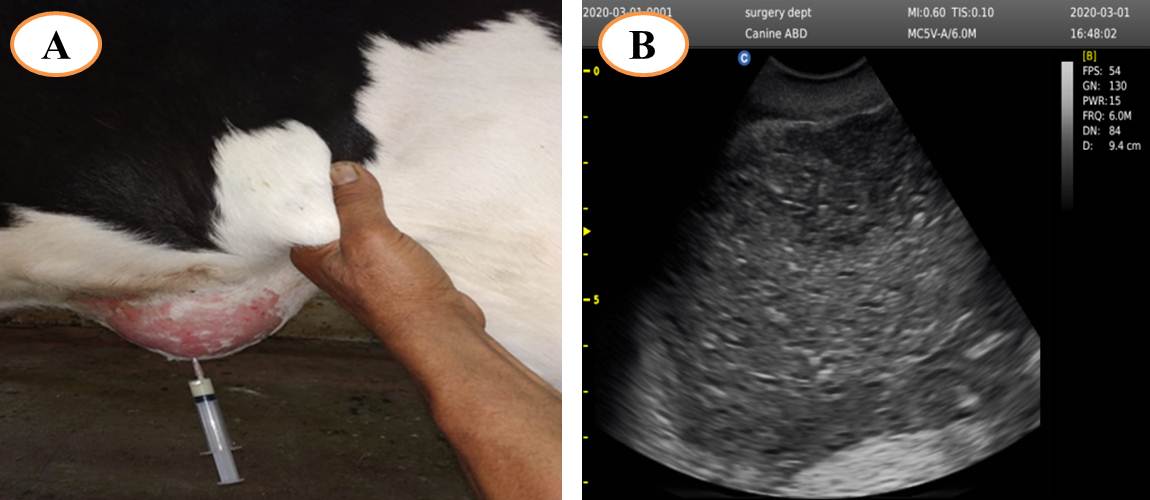 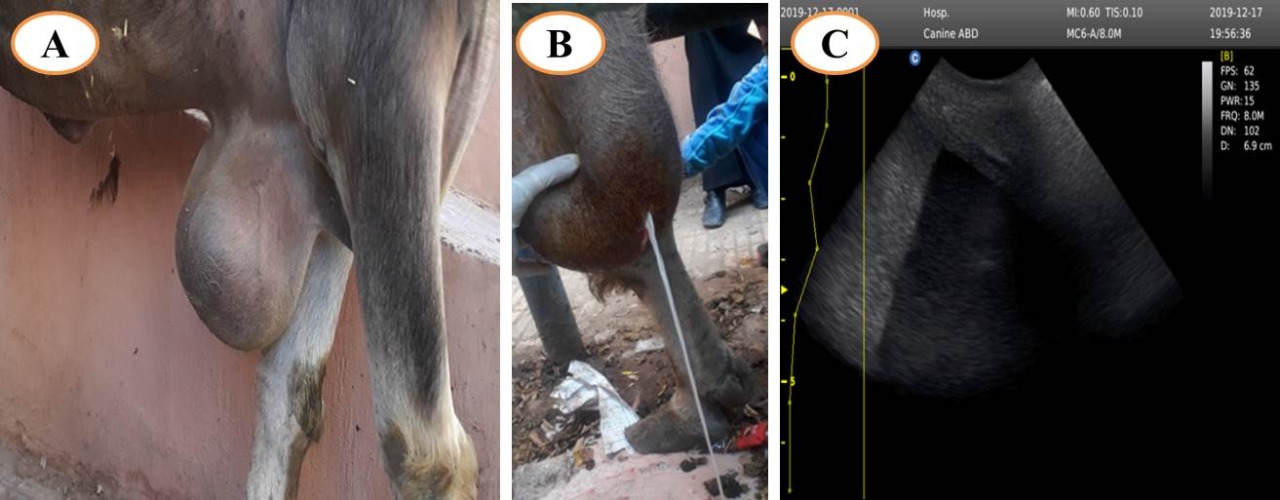 Figure (2): showing ripened abscess at the cranio-ventral abdominal wall in a buffalo (red arrow) (A) with corresponding ultrasonographic examination showing anechoic area (white arrow)  (C) represented watery pus (B).  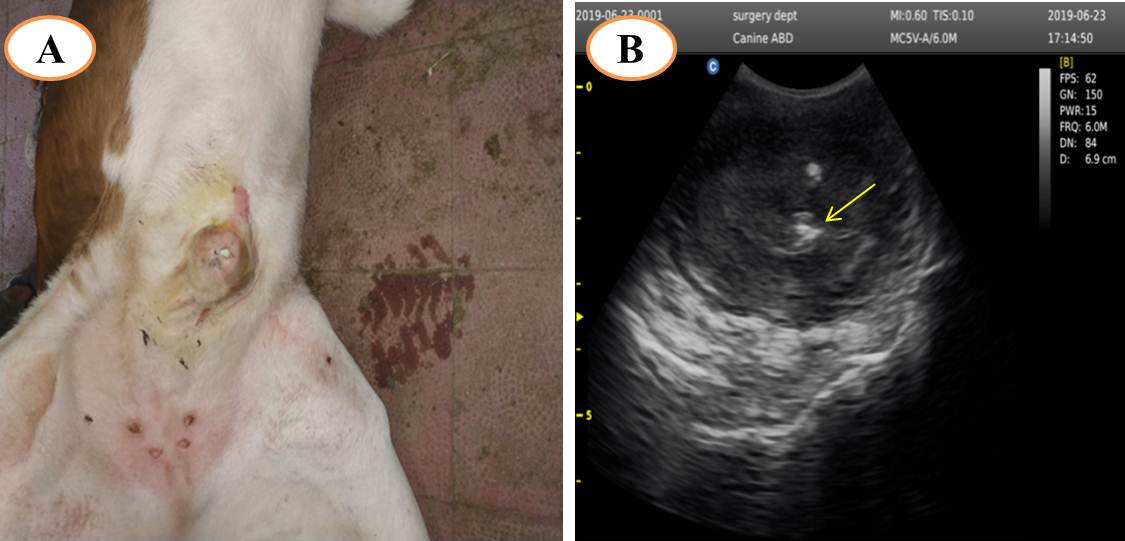 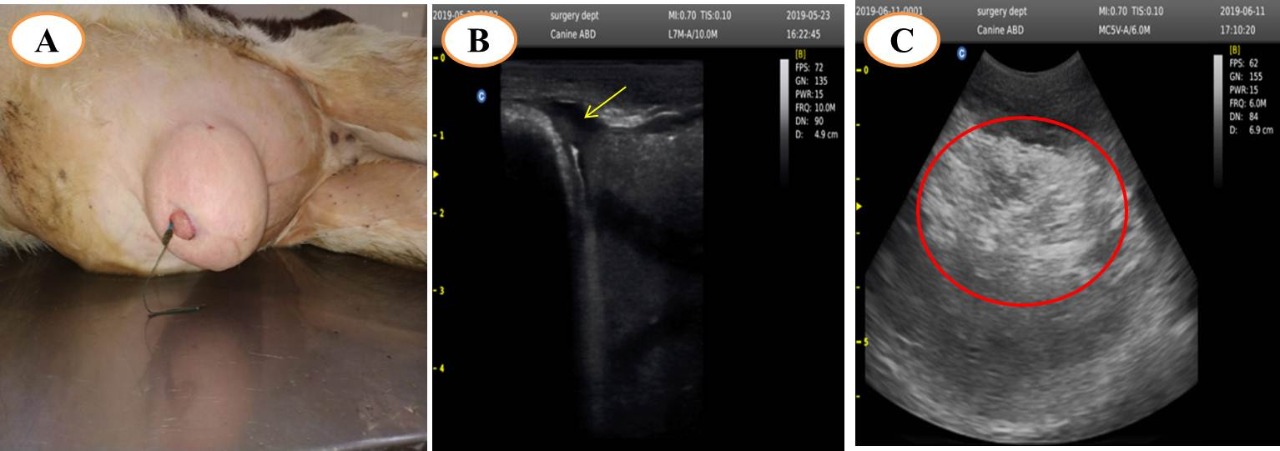 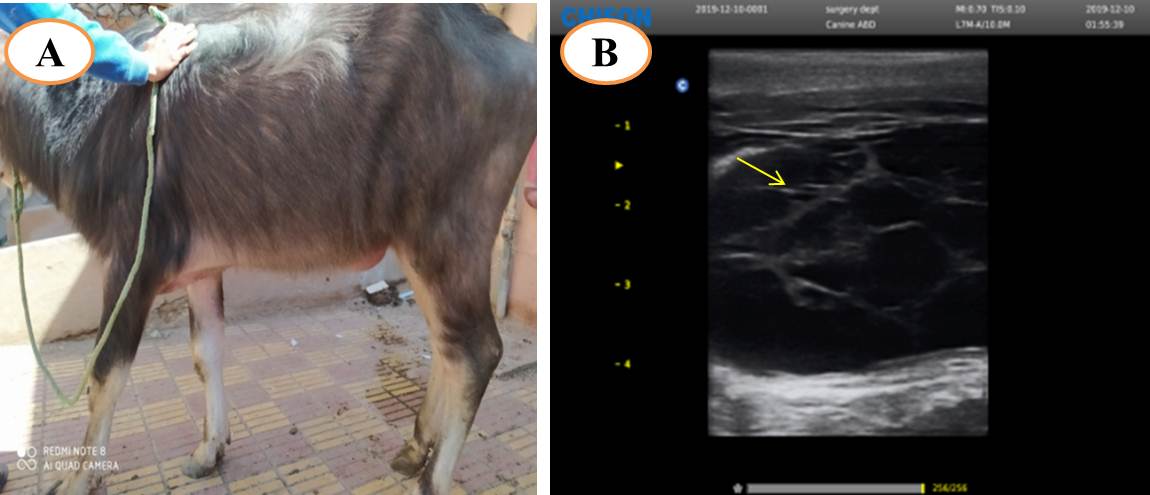 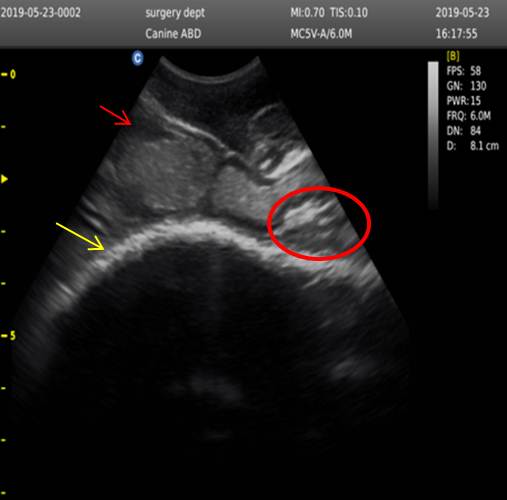 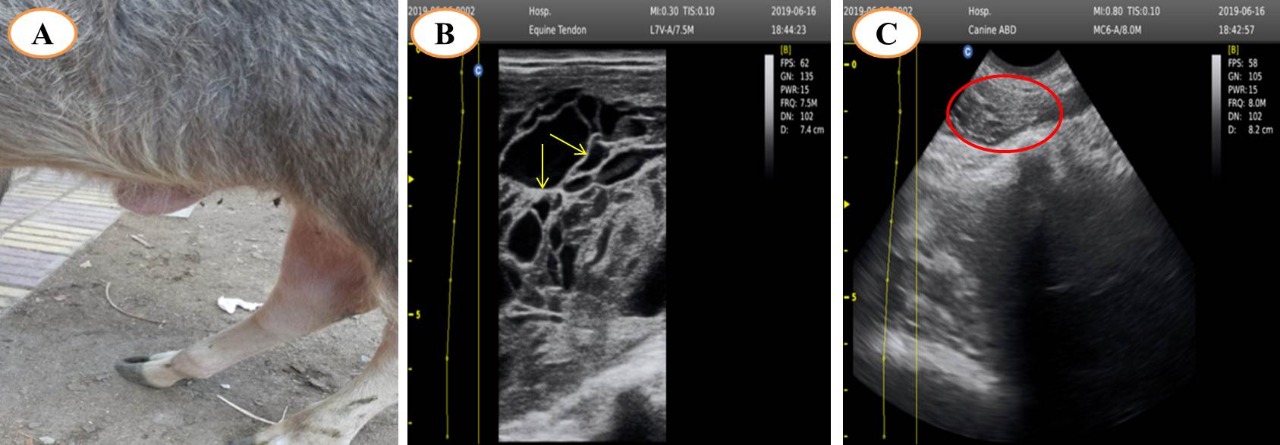 